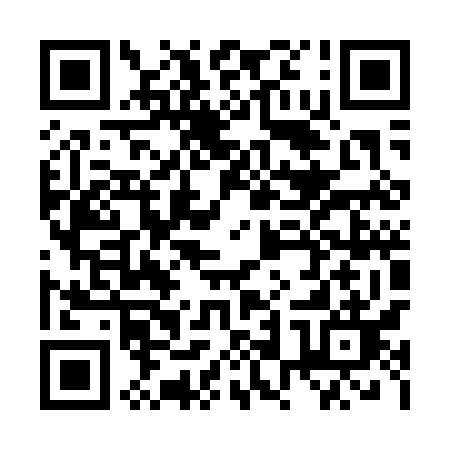 Ramadan times for Bozepole Male, PolandMon 11 Mar 2024 - Wed 10 Apr 2024High Latitude Method: Angle Based RulePrayer Calculation Method: Muslim World LeagueAsar Calculation Method: HanafiPrayer times provided by https://www.salahtimes.comDateDayFajrSuhurSunriseDhuhrAsrIftarMaghribIsha11Mon4:124:126:1211:583:455:455:457:3812Tue4:094:096:1011:583:475:475:477:4013Wed4:064:066:0711:573:495:495:497:4214Thu4:044:046:0511:573:505:515:517:4515Fri4:014:016:0211:573:525:535:537:4716Sat3:583:586:0011:573:545:555:557:4917Sun3:553:555:5711:563:555:575:577:5118Mon3:523:525:5511:563:575:595:597:5319Tue3:493:495:5211:563:586:006:007:5620Wed3:473:475:5011:554:006:026:027:5821Thu3:443:445:4711:554:016:046:048:0022Fri3:413:415:4511:554:036:066:068:0323Sat3:383:385:4211:554:046:086:088:0524Sun3:353:355:3911:544:066:106:108:0725Mon3:323:325:3711:544:076:126:128:1026Tue3:293:295:3411:544:096:146:148:1227Wed3:253:255:3211:534:106:166:168:1528Thu3:223:225:2911:534:126:186:188:1729Fri3:193:195:2711:534:136:206:208:1930Sat3:163:165:2411:524:156:226:228:2231Sun4:134:136:2212:525:167:237:239:251Mon4:104:106:1912:525:177:257:259:272Tue4:064:066:1712:525:197:277:279:303Wed4:034:036:1412:515:207:297:299:324Thu4:004:006:1212:515:227:317:319:355Fri3:563:566:0912:515:237:337:339:386Sat3:533:536:0712:505:247:357:359:407Sun3:493:496:0412:505:267:377:379:438Mon3:463:466:0212:505:277:397:399:469Tue3:423:426:0012:505:287:417:419:4910Wed3:393:395:5712:495:307:437:439:52